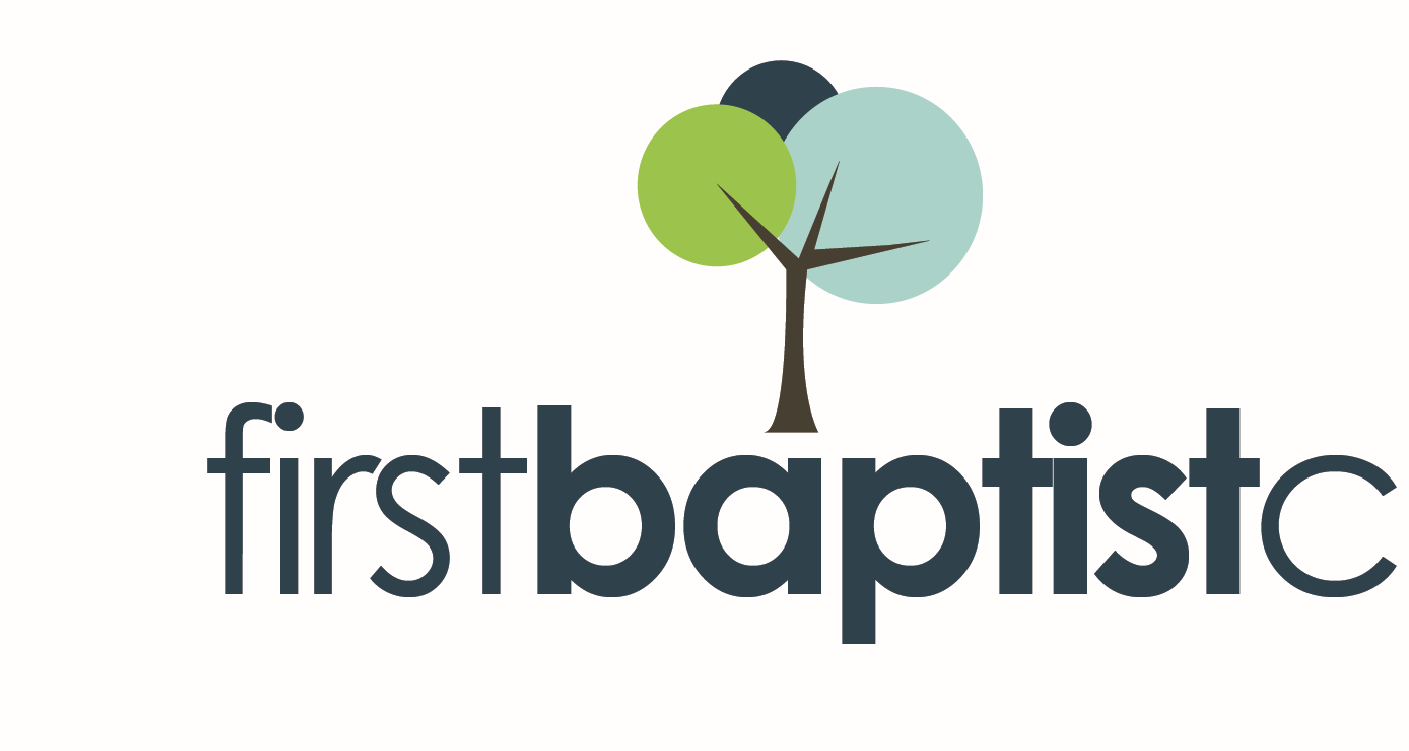 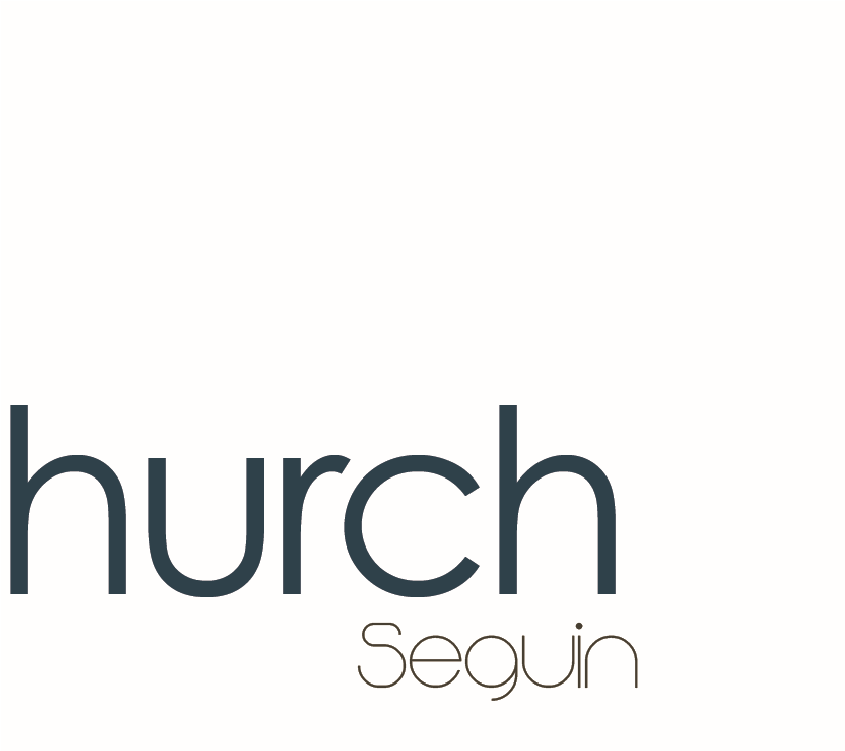 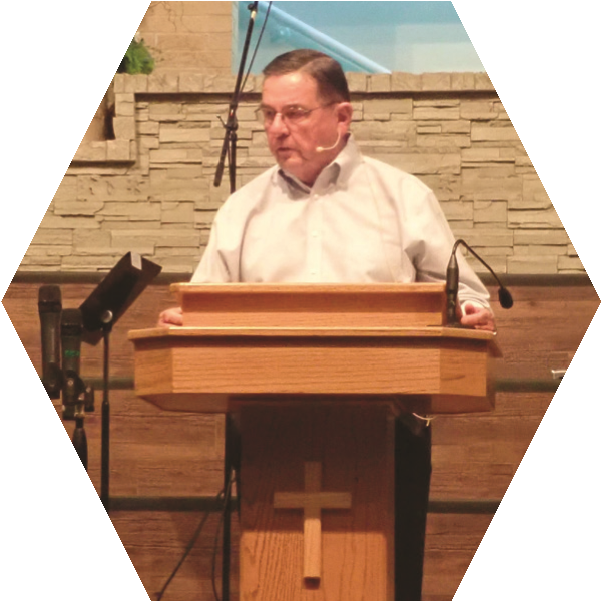 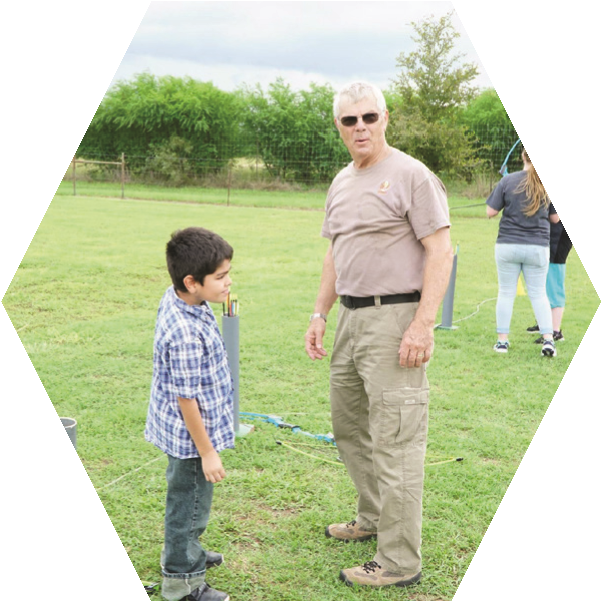 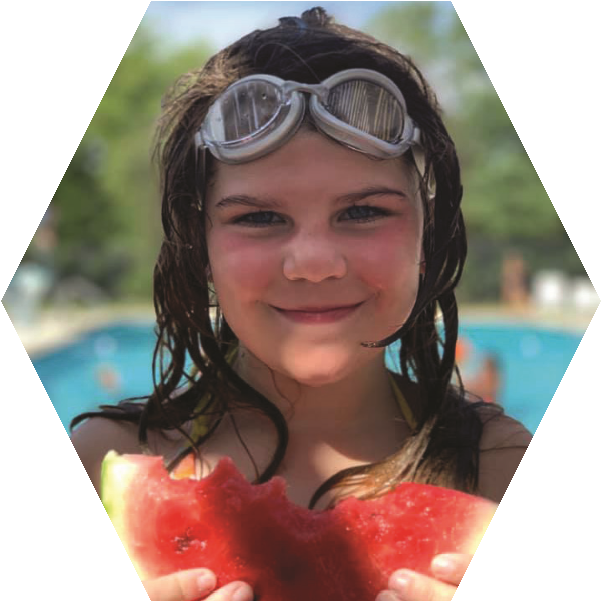 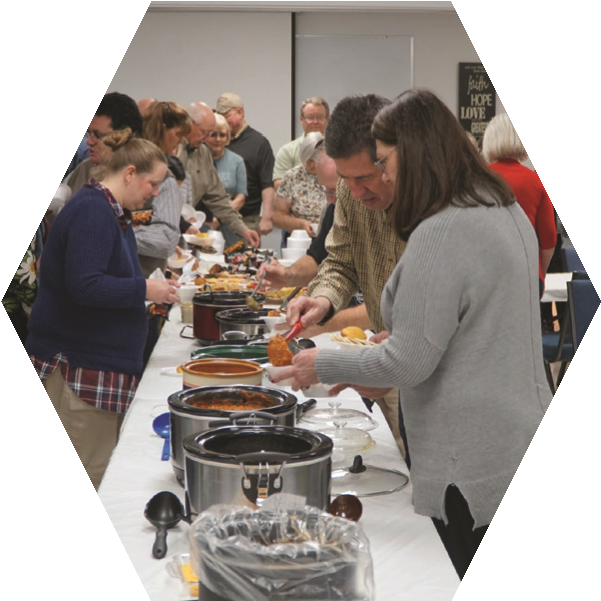 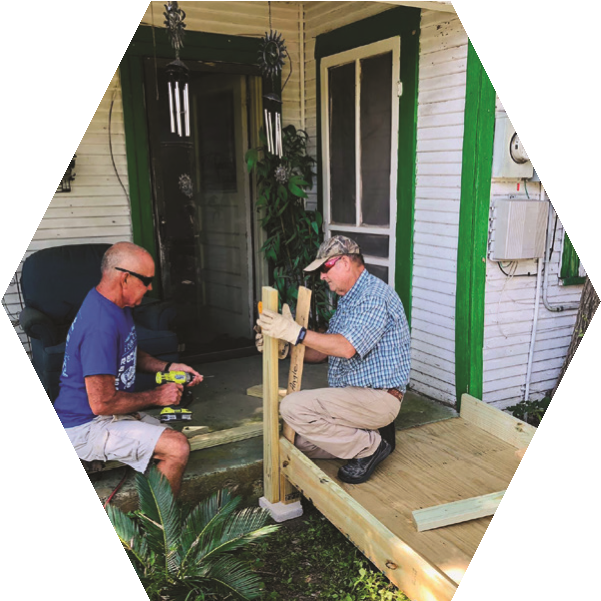 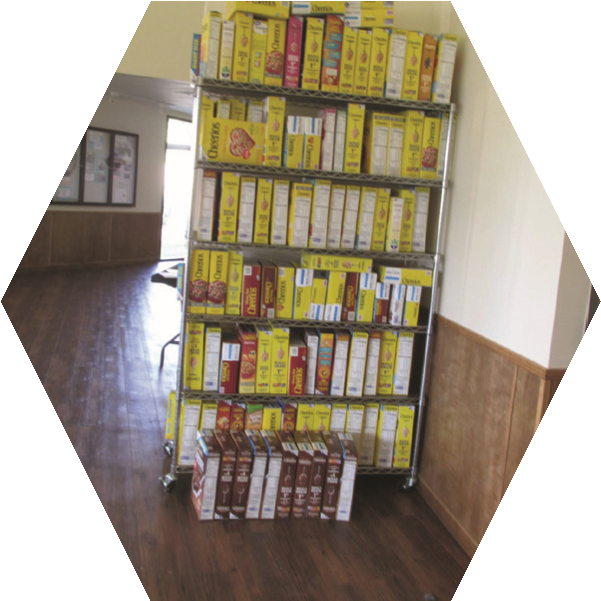 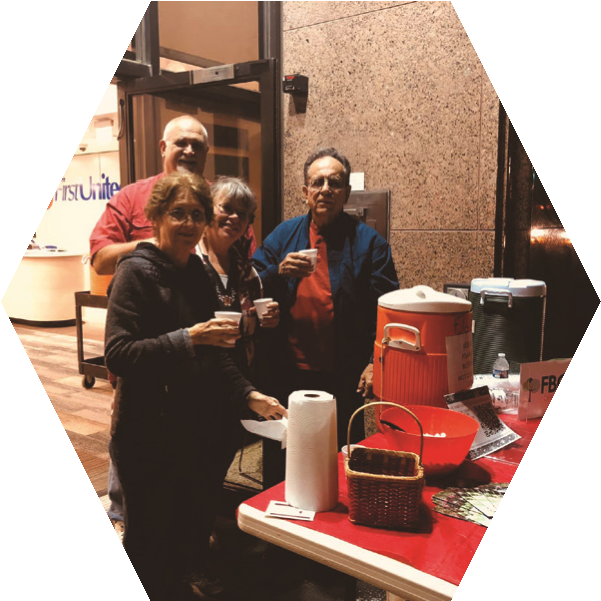 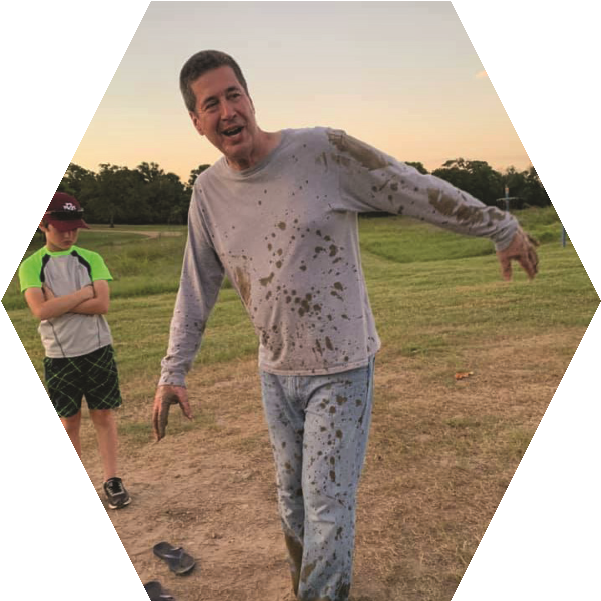 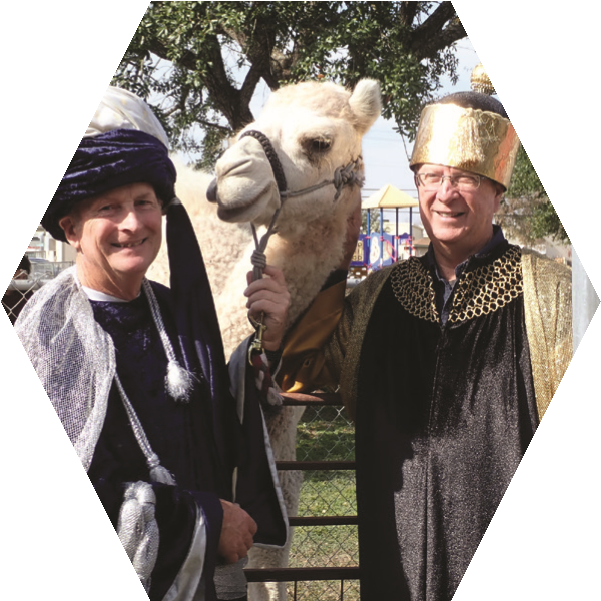 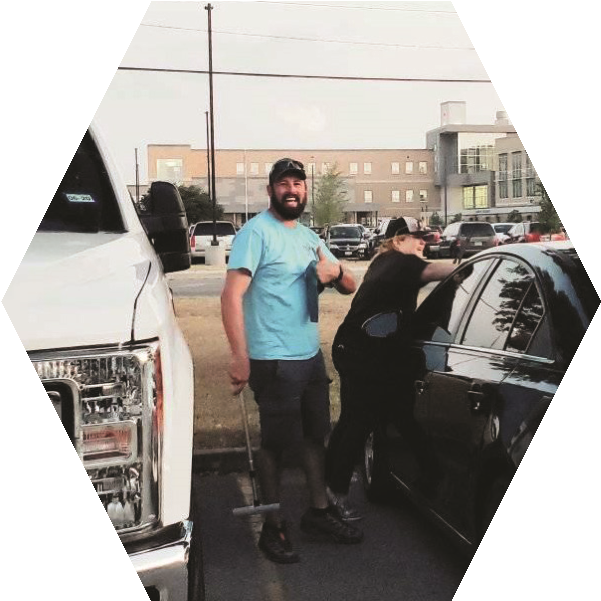 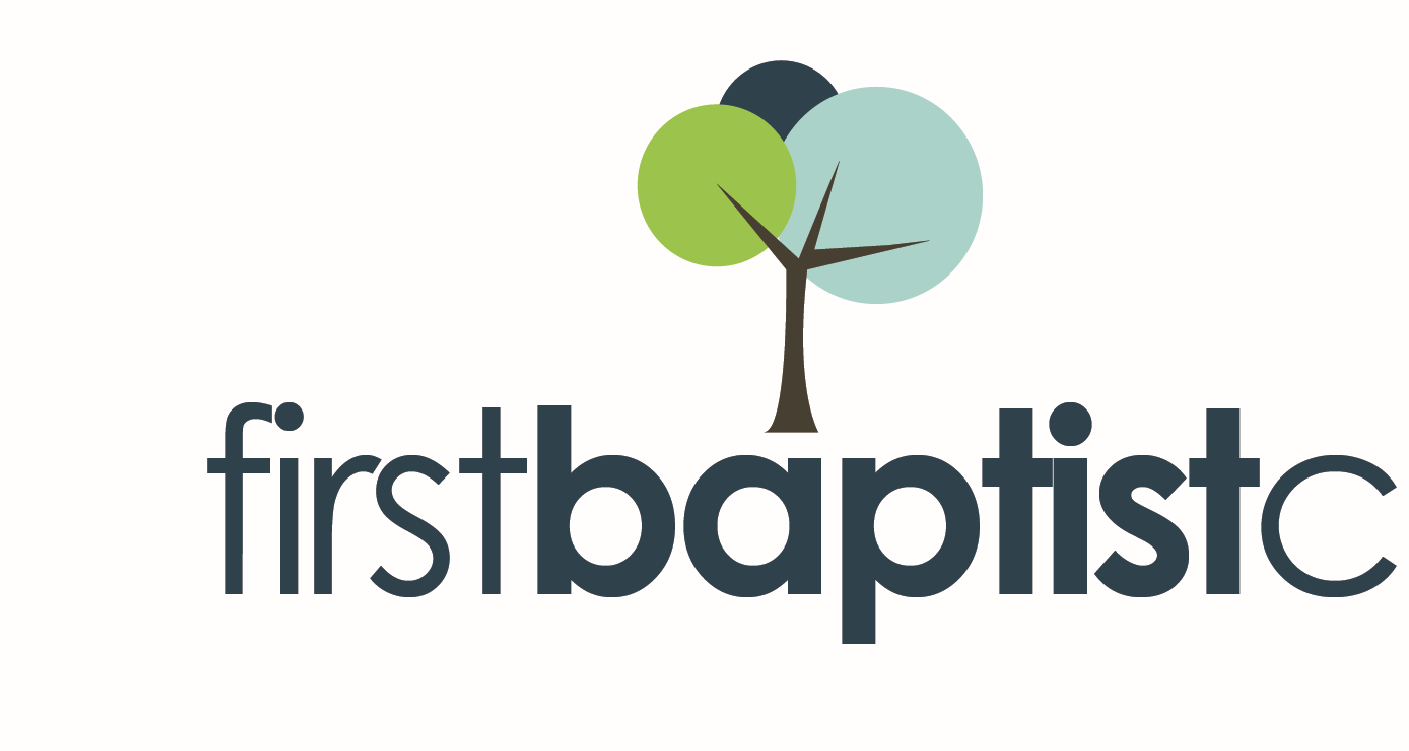 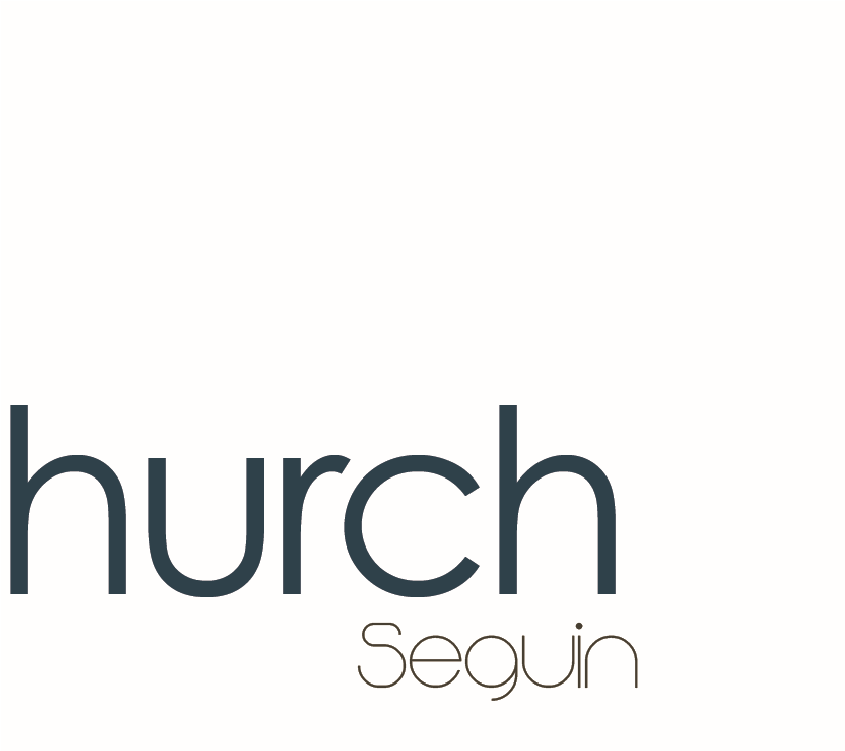 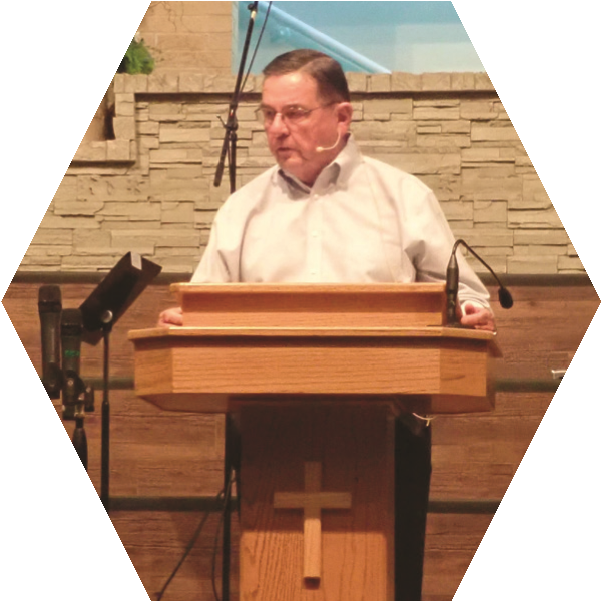 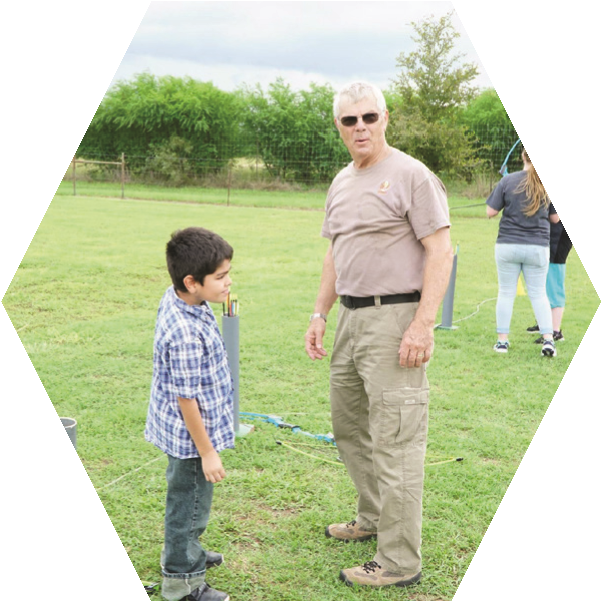 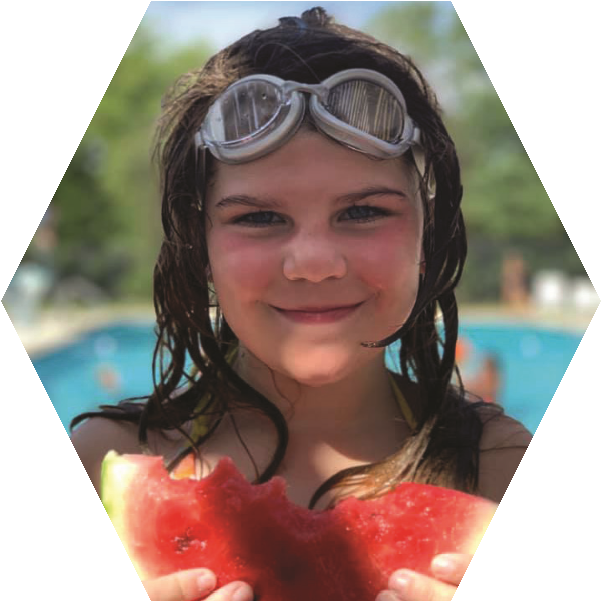 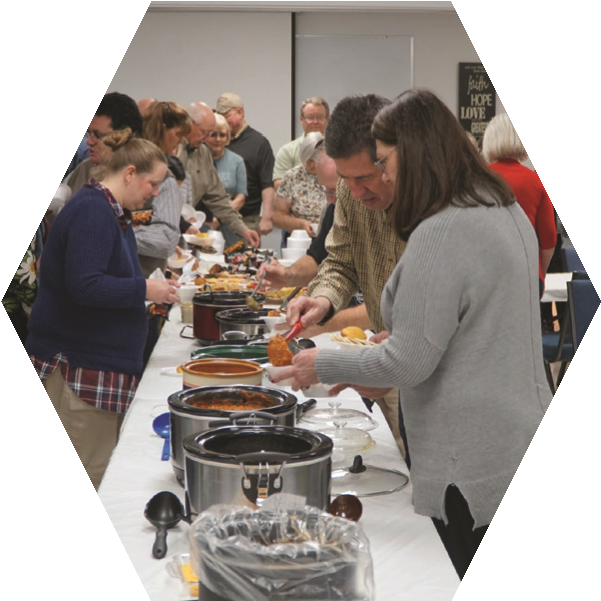 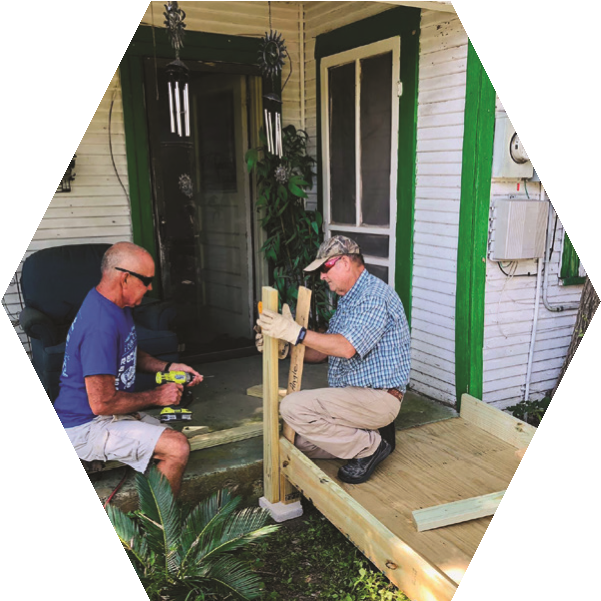 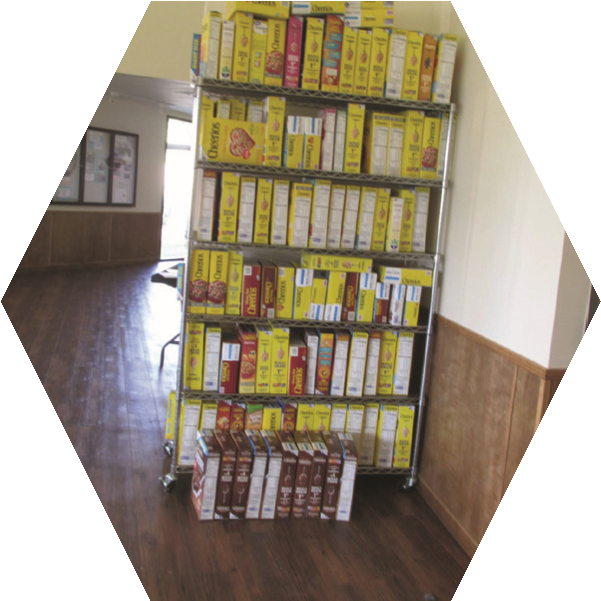 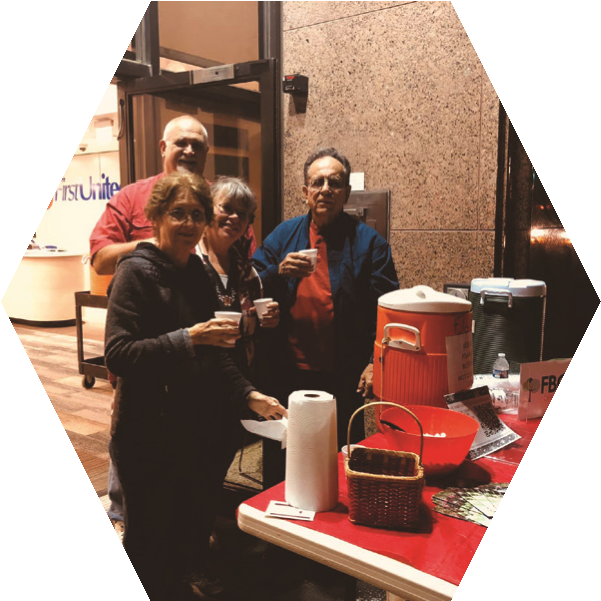 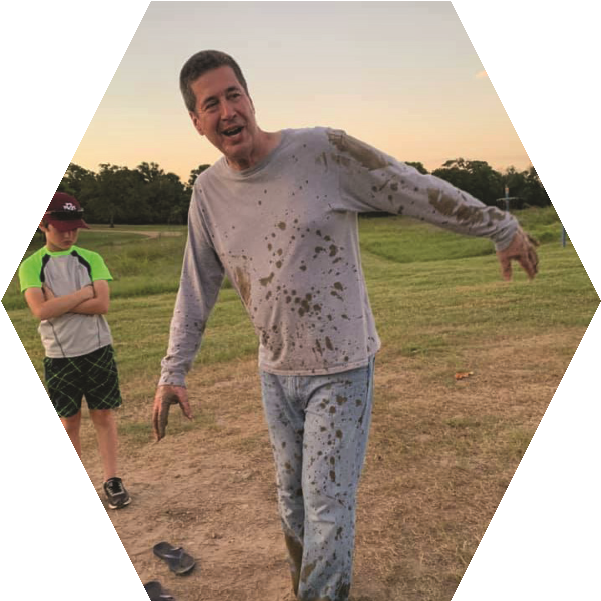 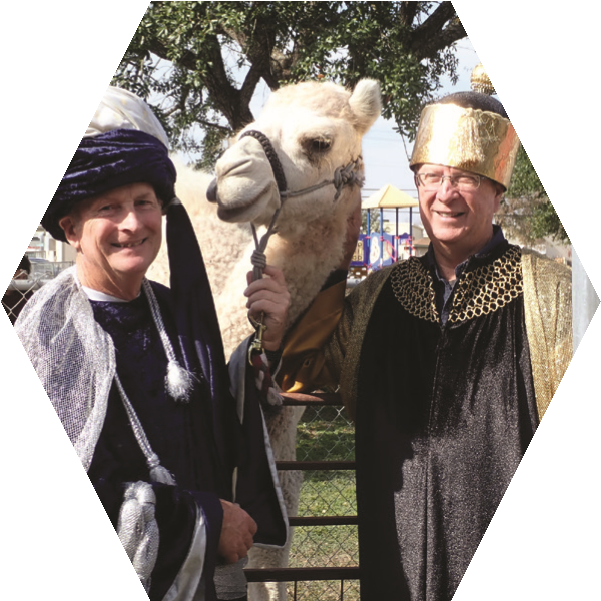 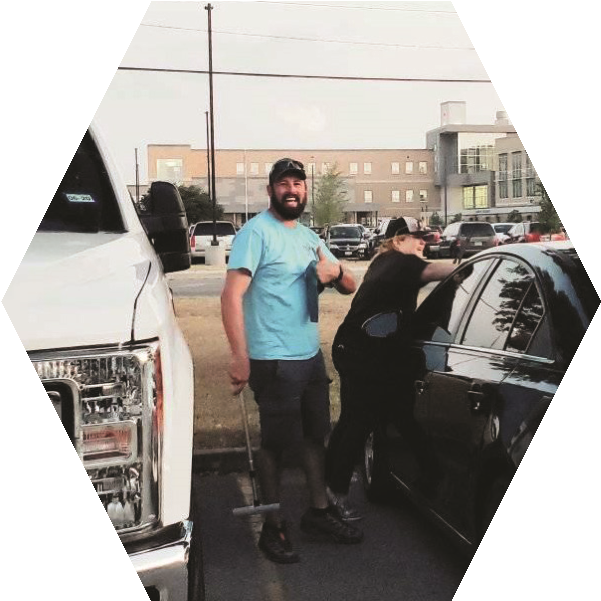 MORNING SERVICEJune 21, 2020    10:30 AMWELCOME/PRAYER				    Pastor BriceWORSHIP MEDLEY			   	  Congregation10,000 ReasonsAt the CrossA WORD FROM THE PASTOR		    Pastor BriceTHE GOLDEN HAMMER AWARDWORSHIP MEDLEY                                    CongregationWayMakerBecause He LivesSCRIPTURE: 1 Peter 4:1-6 	     	  Rhonda HensarlingCHOOSING TO MAKE YOUR LIFE COUNT FOR GOD    		    				    	    Pastor BriceRESPONDING TO GOD’S WORD             CongregationWherever He Leads I’ll GoHAPPY FATHER’S DAY Thank you for being here for this special service, honoring those we call “dad.” We will take a few moments this morning to honor a father of the church with a special gift! HERMAN CRAMER PREACHINGNEXT SUNDAYWe are excited to welcome Herman Cramer back to the pulpit, next Sunday, for morning worship! Bro. Brice will be visiting his daughter, something he has not been able to do for a few months now and we have asked Bro. Herman to fill in.RELAUNCH OF BIBLE FELLOWSHIP GROUPSTENTATIVE DATEWe are tentatively looking at relaunching our Sunday morning small groups on July 12 (knowing that the situation is always subject to change). We realize that things will look different for different groups, some may meet on campus and others may meet online. The on-campus groups will have precautions in place. Please remember this is a tentative date and subject to change based on a number of factors. It is a work in progress. We will keep you updated as we go.For more information about the church, please feel free to explore our website! www.fbcseguin.org